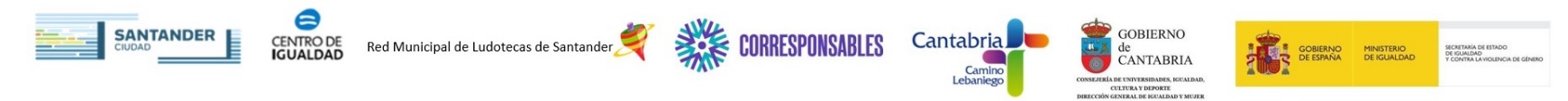 PLAZA CONCILIACIÓNPLAZA CONCILIACIÓNPLAZA CONCILIACIÓNPLAZA CONCILIACIÓNPLAZA GENERALPLAZA GENERALDATOS DEL MENORDATOS DEL MENORDATOS DEL MENORDATOS DEL MENORDATOS DEL MENORDATOS DEL MENORDATOS DEL MENORDATOS DEL MENORDATOS DEL MENORNombre:Nombre:Nombre:Nombre:Apellidos:Apellidos:Apellidos:Apellidos:Fecha de nacimiento:DATOS DE LA PERSONA RESPONSABLE DEL NIÑO/ADATOS DE LA PERSONA RESPONSABLE DEL NIÑO/ADATOS DE LA PERSONA RESPONSABLE DEL NIÑO/ADATOS DE LA PERSONA RESPONSABLE DEL NIÑO/ADATOS DE LA PERSONA RESPONSABLE DEL NIÑO/ADATOS DE LA PERSONA RESPONSABLE DEL NIÑO/ADATOS DE LA PERSONA RESPONSABLE DEL NIÑO/ADATOS DE LA PERSONA RESPONSABLE DEL NIÑO/ADATOS DE LA PERSONA RESPONSABLE DEL NIÑO/ANombre: Nombre: Nombre: Nombre: Apellidos:Apellidos:Apellidos:Apellidos:Apellidos:Teléfono:Teléfono:Teléfono:Teléfono:Correo electrónico:Correo electrónico:Correo electrónico:Correo electrónico:Correo electrónico:LUDOTECA A LA QUE DESEA INSCRIBIR AL NIÑO/ALUDOTECA A LA QUE DESEA INSCRIBIR AL NIÑO/ALUDOTECA A LA QUE DESEA INSCRIBIR AL NIÑO/ALUDOTECA A LA QUE DESEA INSCRIBIR AL NIÑO/ALUDOTECA A LA QUE DESEA INSCRIBIR AL NIÑO/ALUDOTECA A LA QUE DESEA INSCRIBIR AL NIÑO/ALUDOTECA A LA QUE DESEA INSCRIBIR AL NIÑO/ALUDOTECA A LA QUE DESEA INSCRIBIR AL NIÑO/ALUDOTECA A LA QUE DESEA INSCRIBIR AL NIÑO/A¿EL NIÑO/A REQUIERE ALGUNA ATENCIÓN ESPECÍFICA?¿EL NIÑO/A REQUIERE ALGUNA ATENCIÓN ESPECÍFICA?¿EL NIÑO/A REQUIERE ALGUNA ATENCIÓN ESPECÍFICA?¿EL NIÑO/A REQUIERE ALGUNA ATENCIÓN ESPECÍFICA?¿EL NIÑO/A REQUIERE ALGUNA ATENCIÓN ESPECÍFICA?¿EL NIÑO/A REQUIERE ALGUNA ATENCIÓN ESPECÍFICA?¿EL NIÑO/A REQUIERE ALGUNA ATENCIÓN ESPECÍFICA?¿EL NIÑO/A REQUIERE ALGUNA ATENCIÓN ESPECÍFICA?¿EL NIÑO/A REQUIERE ALGUNA ATENCIÓN ESPECÍFICA?NOEn caso afirmativo, indique el motivoEn caso afirmativo, indique el motivoEn caso afirmativo, indique el motivoEn caso afirmativo, indique el motivoEn caso afirmativo, indique el motivoEn caso afirmativo, indique el motivoSIEn caso afirmativo, indique el motivoEn caso afirmativo, indique el motivoEn caso afirmativo, indique el motivoEn caso afirmativo, indique el motivoEn caso afirmativo, indique el motivoEn caso afirmativo, indique el motivoSEÑALE CON UNA X LOS PERIODOS QUE SOLICITA Y AÑADA EL HORARIO QUE DESEA EN CADA PERIODO(horario entre las franjas horarias correspondientes a los periodos lectivos de cada ludoteca y los no lectivo)SEÑALE CON UNA X LOS PERIODOS QUE SOLICITA Y AÑADA EL HORARIO QUE DESEA EN CADA PERIODO(horario entre las franjas horarias correspondientes a los periodos lectivos de cada ludoteca y los no lectivo)SEÑALE CON UNA X LOS PERIODOS QUE SOLICITA Y AÑADA EL HORARIO QUE DESEA EN CADA PERIODO(horario entre las franjas horarias correspondientes a los periodos lectivos de cada ludoteca y los no lectivo)SEÑALE CON UNA X LOS PERIODOS QUE SOLICITA Y AÑADA EL HORARIO QUE DESEA EN CADA PERIODO(horario entre las franjas horarias correspondientes a los periodos lectivos de cada ludoteca y los no lectivo)SEÑALE CON UNA X LOS PERIODOS QUE SOLICITA Y AÑADA EL HORARIO QUE DESEA EN CADA PERIODO(horario entre las franjas horarias correspondientes a los periodos lectivos de cada ludoteca y los no lectivo)SEÑALE CON UNA X LOS PERIODOS QUE SOLICITA Y AÑADA EL HORARIO QUE DESEA EN CADA PERIODO(horario entre las franjas horarias correspondientes a los periodos lectivos de cada ludoteca y los no lectivo)SEÑALE CON UNA X LOS PERIODOS QUE SOLICITA Y AÑADA EL HORARIO QUE DESEA EN CADA PERIODO(horario entre las franjas horarias correspondientes a los periodos lectivos de cada ludoteca y los no lectivo)SEÑALE CON UNA X LOS PERIODOS QUE SOLICITA Y AÑADA EL HORARIO QUE DESEA EN CADA PERIODO(horario entre las franjas horarias correspondientes a los periodos lectivos de cada ludoteca y los no lectivo)SEÑALE CON UNA X LOS PERIODOS QUE SOLICITA Y AÑADA EL HORARIO QUE DESEA EN CADA PERIODO(horario entre las franjas horarias correspondientes a los periodos lectivos de cada ludoteca y los no lectivo)LECTIVOLECTIVOLECTIVOLECTIVO2 abril – 24 junioNO LECTIVONO LECTIVONO LECTIVONO LECTIVO2 y 3 mayoIMPORTANTEPlazo de preinscripción: a partir de las 14:00 h del 11 de diciembre. No se tendrá en cuenta ninguna petición que llegue antes de la hora de inicio de los plazos de pre-inscripción establecidos. Si desea optar a las plazas de conciliación debe adjuntar en el mismo email, este formulario, el resto de documentación necesaria en cada caso y los justificantes laborales actualizados, que reflejen su horario laboral. Este debe coincidir con el horario de ludoteca que desea reservar. De no ser así, la solicitud no se tendrá en cuenta. Este justificante tendrá una validez de 6 meses. El orden de llegada del correo no se tendrá en cuenta si la solicitud no viene acompañada de toda la documentación necesaria en cada casoNo se puede solicitar reserva en varias ludotecas para el mismo periodo. De hacerlo, todas las solicitudes se anularán automáticamente.Reserva máxima de 5 días a la semana, en los horarios y fechas de su preferencia.Horario de ludoteca adjunto en documento de información.FORMULARIO DE PREINSCRIPCIÓN (complete todos los campos en blanco)